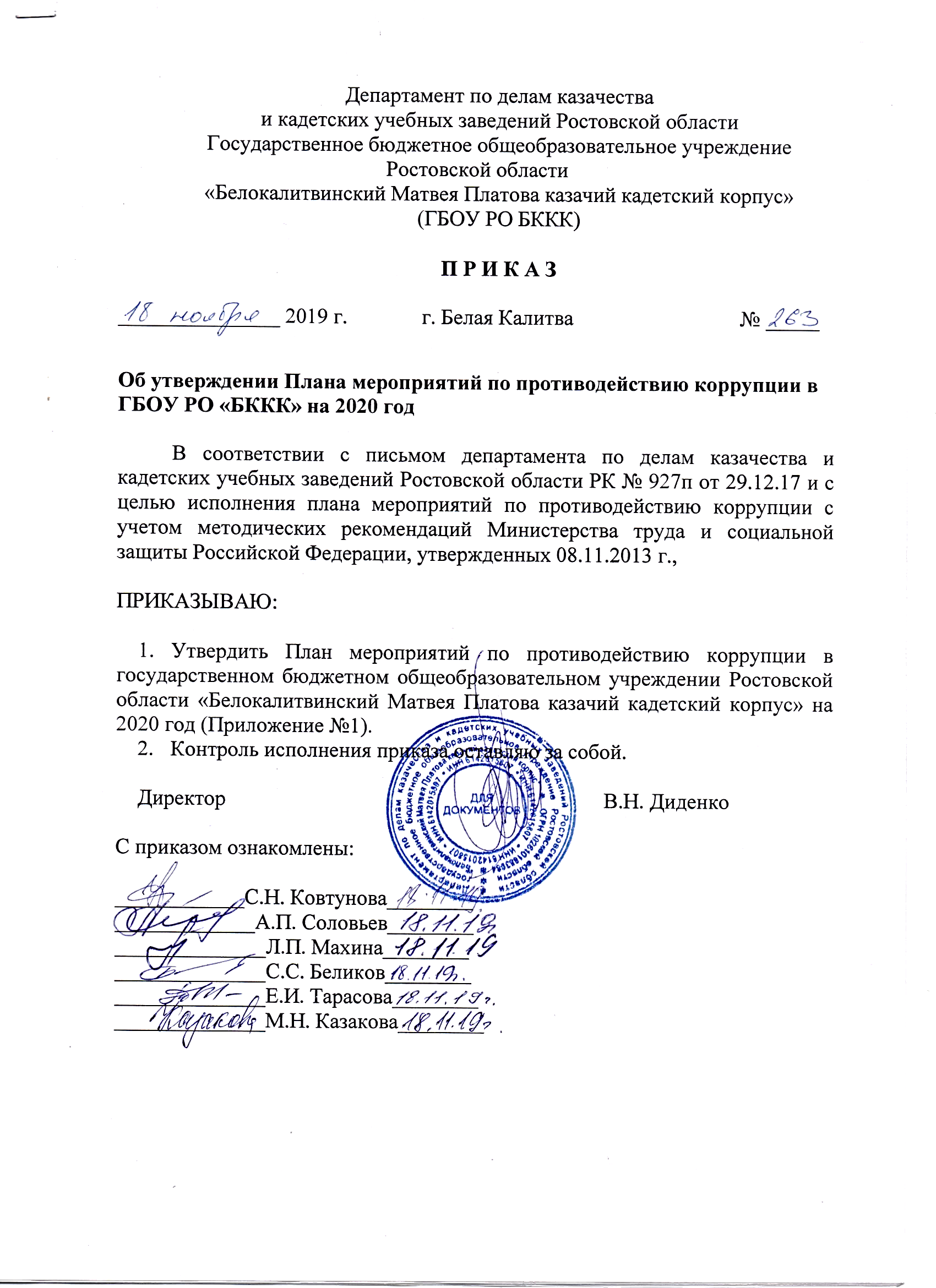 Приложение №1к приказу №263 от 18.11.2019 г.Утверждаю:   Директор ГБОУ РО «Белокалитвинский Матвея Платова казачий кадетский корпус» __________ Диденко В.Н. «18» ноября 2019г.План мероприятий по противодействию коррупции в государственном бюджетном общеобразовательном учреждении Ростовской области «Белокалитвинский Матвея Платова казачий кадетский корпус» на 2020 годЗам. директора по АХР                                         С.С. Беликов№ п/пМероприятие Срок исполненияОтветственные 12341. Обеспечение участия институтов гражданского общества в противодействии коррупции1. Обеспечение участия институтов гражданского общества в противодействии коррупции1. Обеспечение участия институтов гражданского общества в противодействии коррупции1. Обеспечение участия институтов гражданского общества в противодействии коррупции1.1. Содействие родительской общественности по вопросам участия в учебно-воспитательном процессе в установленном законодательстве порядке.постоянно Директор  1.2. Организация проведения анкетирования родителей учащихся обучающихся в кадетском корпусе по вопросам противодействия коррупции. 1 раз в год Зам. директора по АХР 1.3Родительское собрание с приглашением представителей правоохранительных органовДиректор  2. Повышение эффективности деятельности кадетского корпуса по противодействию коррупции2. Повышение эффективности деятельности кадетского корпуса по противодействию коррупции2. Повышение эффективности деятельности кадетского корпуса по противодействию коррупции2. Повышение эффективности деятельности кадетского корпуса по противодействию коррупции2.1. Назначение ответственных лиц за осуществление мероприятий по профилактике коррупции в  кадетском корпусеОдин раз в годДиректор  2.2.Разработка планов мероприятий по противодействию коррупции в кадетском корпусе1 раз в годКомиссия2.3.Ведение Журнала учета регистраций заявлений о коррупционном правонарушении.По мере поступления жалоб Секретарь 2.4.Принятие мер, направленных на решение вопросов, касающихся борьбы с коррупцией, по результатам проверок кадетского корпуса2020 г. Директор  2.5.Организация работы "Горячей линии" в кадетском корпусе для сбора и обобщения информации по фактам коррупции в кадетском корпусе, направление информации в установленном порядке в правоохранительные органы.постоянноКомиссия2.6.Организация контроля за соблюдением педагогическими работниками кадетского корпуса кодекса этики учителя 2020 г.Комиссия2.7Разработка и реализация мероприятий, направленных на формирование нетерпимого отношения к проявлениям коррупции со стороны работников кадетского корпусаОдин раз в полугодиеКомиссия2.8.Выход членов рабочей группы на родительские собрания  для оказания практической помощи родителям 1 раз в полугодиеКомиссия2.9.Оформление информационного стенда в кадетском корпусе с информацией о предоставляемых услугах.1, 3 кварталКомиссия2.10.Контроль за выполнением мероприятий по профилактике коррупции в кадетском корпусе, подготовка и предоставление ежеквартальных отчетов.ЕжеквартальноЗам. директора по АХР 2.11.Предоставление ежеквартальных отчетов кадетского корпуса в департамент ЕжеквартальноЗам. директора по АХР 2.12.Контроль за целевым использованием всех уровней бюджета и внебюджетных средств кадетского корпусаПостоянноДиректор  2.13.Общее собрание работников кадетского корпуса «Подведение итогов работы, направленной на профилактику коррупции»Декабрь 2020 г. Директор  2.14Размещение муниципального заказа на торговой электронной площадке, проведение котировок в соответствии с нормативно-правовой базойПо мере поступления средствглавный бухгалтер 3.Обеспечение антикоррупционного просвещения населения с использованием интернет ресурсов3.Обеспечение антикоррупционного просвещения населения с использованием интернет ресурсов3.Обеспечение антикоррупционного просвещения населения с использованием интернет ресурсов3.Обеспечение антикоррупционного просвещения населения с использованием интернет ресурсов3.1. Размещение на сайте кадетского корпуса информации об антикоррупционных мероприятиях и нормативной базы в сфере противодействия коррупции.2020 г.Ответственный за работу сайта 3.2. Формирование и ведение базы данных обращений граждан по фактам коррупционных проявлений.по мере поступления Комиссия4. Дальнейшее развитие правовой основы противодействия коррупции4. Дальнейшее развитие правовой основы противодействия коррупции4. Дальнейшее развитие правовой основы противодействия коррупции4. Дальнейшее развитие правовой основы противодействия коррупции4.1. Изучение передового опыта деятельности образовательных учреждений РФ по противодействию коррупции и подготовка в установленном порядке предложений по совершенствованию этой деятельности в кадетском корпусе2020 г.Комиссия5. Совершенствование работы кадрового подразделения кадетского корпусапо профилактике коррупционных и других правонарушений5. Совершенствование работы кадрового подразделения кадетского корпусапо профилактике коррупционных и других правонарушений5. Совершенствование работы кадрового подразделения кадетского корпусапо профилактике коррупционных и других правонарушений5. Совершенствование работы кадрового подразделения кадетского корпусапо профилактике коррупционных и других правонарушений5.1.Анализ деятельности сотрудников кадетского корпуса, на которых возложены обязанности по профилактике коррупционных и иных правонарушений.IV  квартал 2020 г.Комиссия5.2.Подготовка методических рекомендаций для кадетского корпуса по вопросам организации противодействия коррупции. IV  квартал 2020 г.Комиссия5.3.Проведение совещаний   по противодействию коррупции. ЕжеквартальноКомиссия5.4.Организация занятий по изучению педагогическими работниками кадетского корпуса законодательства РФ о противодействии коррупции.По мере поступления документовДиректор6. Периодическое исследование (мониторинг) уровня коррупции и эффективности мер, принимаемых по ее предупреждению и по борьбе с ней на территории кадетского корпуса 6. Периодическое исследование (мониторинг) уровня коррупции и эффективности мер, принимаемых по ее предупреждению и по борьбе с ней на территории кадетского корпуса 6. Периодическое исследование (мониторинг) уровня коррупции и эффективности мер, принимаемых по ее предупреждению и по борьбе с ней на территории кадетского корпуса 6. Периодическое исследование (мониторинг) уровня коррупции и эффективности мер, принимаемых по ее предупреждению и по борьбе с ней на территории кадетского корпуса 6.1.Обобщение практики рассмотрения жалоб и обращений граждан, касающихся действий (бездействия) педагогических работников, связанных с коррупцией, и принятие мер по повышению результативности и эффективности работы с указанными обращениями.Ежеквартально до 10-го числа месяца, следующего за отчетным периодомКомиссия6.2.Анализ заявлений, обращений граждан на предмет наличия в них информации о фактах коррупции.  По мере поступленияКомиссия7. Взаимодействие с правоохранительными органами7. Взаимодействие с правоохранительными органами7. Взаимодействие с правоохранительными органами7. Взаимодействие с правоохранительными органами7.1.Оказание содействия правоохранительным органам в проведении проверок информации по коррупционным правонарушениям в кадетском корпусепостоянноКомиссия8. Антикоррупционное образование и воспитание школьников8. Антикоррупционное образование и воспитание школьников8. Антикоррупционное образование и воспитание школьников8.1. Изучение антикоррупционной проблематики в курсе истории и обществознания.  В рамках изучения учебного предмета в 6-9 кл.  Учителя истории и обществознания  8.2Коррупция и противодействие ей (в рамках изучения элективного курса по обществознанию в 9-х классах)Согласно календарно-тематическому планированиюУчителя обществознания8.3Классные часы в 5-11 классов по теме «Права человека и гражданина»ноябрьКлассные руководители8.4Общекорпусное мероприятие в рамках Международного дня борьбы с коррупцией9 декабря 2020 г.Комиссия